Aneta StrzeleckaGłówne  zagadnieniaPoziom kształceniaSzkoła Podstawowa klasa 7; Gimnazjum, klasa 2Poziom  języka angielskiego B1PrzedmiotplastykaCzas trwania:2 godziny lekcyjneMiejsceSzkoła – sala lekcyjna Lekcja nr 1 – pracownia plastyczna, komputer, projektor, ekran, internet, głośnikiLekcja nr 2 – pracownia plastyczna, przybory i materiały plastyczneCele ogólneRozwijanie wiedzy z zakresu historii sztuki renesansowej własnej ojczyzny oraz jej związku                                z kulturą europejską.Rozwijanie umiejętności posługiwania się renesansową perspektywą linearną, inne rodzaje perspektyw.Wykorzystanie języka angielskiego w nauczaniu innych przedmiotów, integracja treści z zakresu historii sztuki oraz terminów plastycznych z językiem angielskimCele szczegółowe	Po zajęciach uczeń potrafi:opisać krótką charakterystykę epokiporównać najwybitniejsze budynki renesansowe w Polsce ze znanymi obiektami 
        renesansowymi w Europieocenić wpływy kultury włoskiego renesansu na kulturę Polskiwskazać najwybitniejsze dzieła epoki renesansuKluczowe pojęciaRenesans – renaissance, Odrodzenie – Rebirth or Reborn, Architektura – architecture, malarstwo – painting, malarz – painter, rzeźba - sculpture, sztuka – art, pejzaż – landscape,Formy zajęć	Praca zbiorowa, indywidualna, grupowaMetody i techniki prowadzenia zajęćMetody aktywizujące elementy dyskusji, (monologowe – wykład, erotematyczne – dialogowe 
dyskusja, pogadanka)Metody laboratoryjne, eksperymentalne (eksperymenty środkami wyrazu artystycznego                                (np. kontrast, perspektywa)Metoda heurystycznaPraca z aplikacjami sporządzonymi na platformie LearningAppsPraca oparta na obserwacji z wykorzystaniem zasad poglądowości (na pokazie i demonstracji zdjęć, reprodukcji, ilustracji, w celu przybliżania dzieł sztuki)Metody ekspresyjne, budowanie odpowiedniego nastroju, praca z emocjami, przeżywanie i próba 
wyrażania emocji za pomocą odpowiednio dobranych środków ekspresjiMetody impresyjne prowadzą do świadomego uczestnictwa w wartościach estetycznych dzieł sztukiŚrodki dydaktyczneRzutnik, ekran, tekst popularnonaukowy, filmy video, Learning Apps, materiały plastyczne, przyboryMateriały pomocniczenr 1, 2, 3, 4 - praca z aplikacjami sporządzonymi na platformie LearningAppsnr 5 krótki film video w języku angielskimPlastykaTemat: Sztuka epoki Renesansu – The Art of the RenaissancePrzeprowadzenie zajęć:Przedstawienie uczniom tematu i celów lekcji.Pogadanka, burza mózgów Demonstracja zdjęć dzieł sztuki i architektury, reprodukcji przy użyciu rzutnikaWprowadzenie pojęć w języku angielskim Film na kanale youtube w języku angielskim zakończony pytaniemPraca z użyciem aplikacji na platformie LearningAppsPodanie tytułu i problemu pracy Ekspresja plastyczna w formie zadanej pracyPosumowanieZadanie pracy domowej, zapoznanie się z sylwetką dowolnego artysty renesansowego.Bibliografia- Leonardo Julio Arrechea- www.magazynsztuki.eu- http://renesans.klp.pl/- http://www.essential-humanities.net- https://www.britannica.com- https://learnodo-newtonic.com- http://www.history.com- https://www.artyfactory.com Materiał pomocniczy nr 1  aplikacja sporządzona na platformie learningApps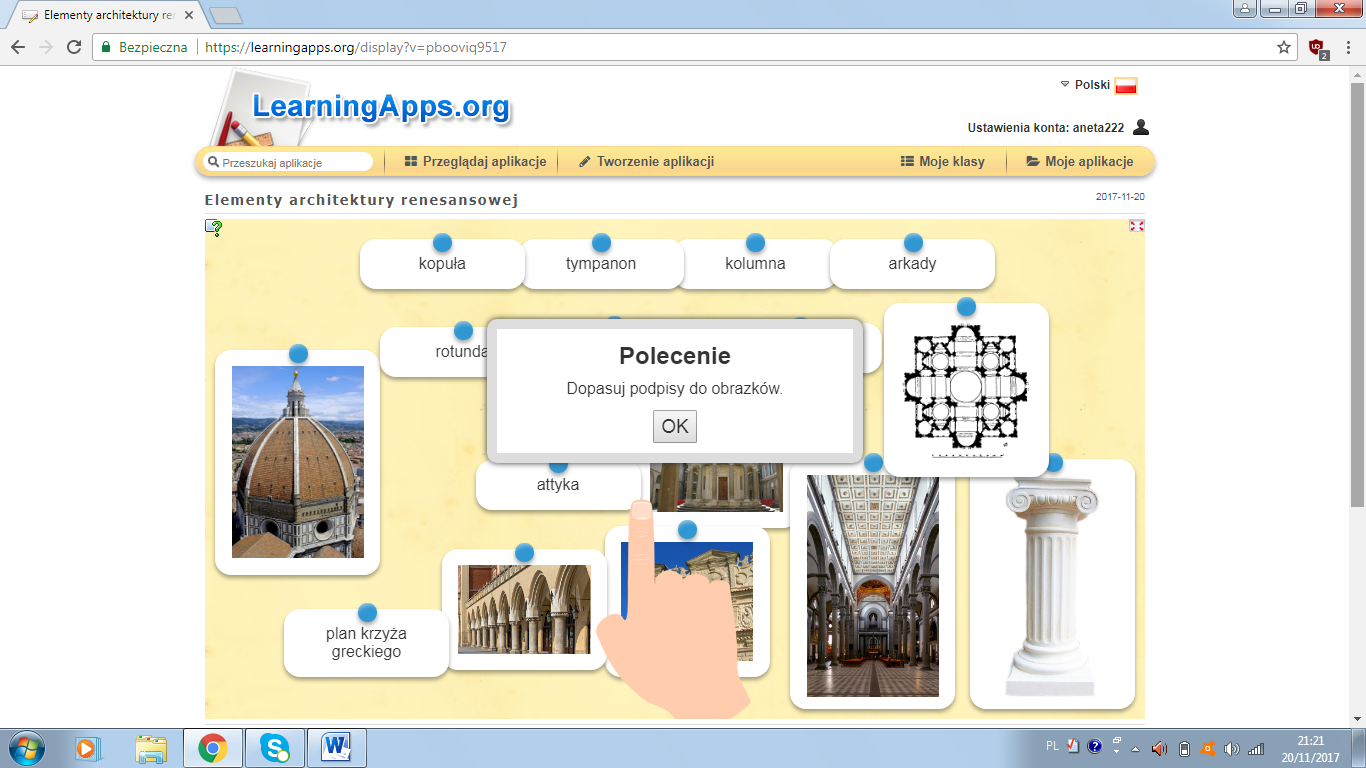 Materiał pomocniczy nr 2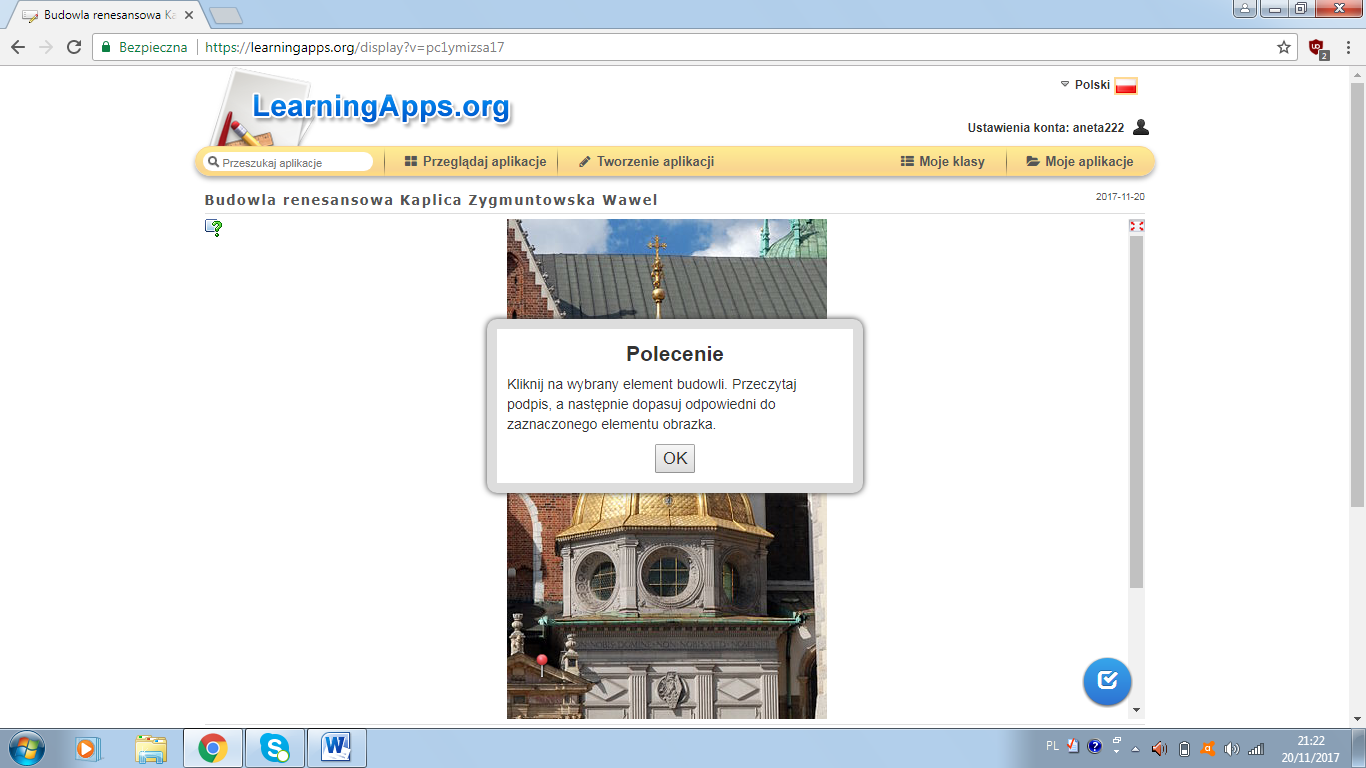 Materiał pomocniczy nr 3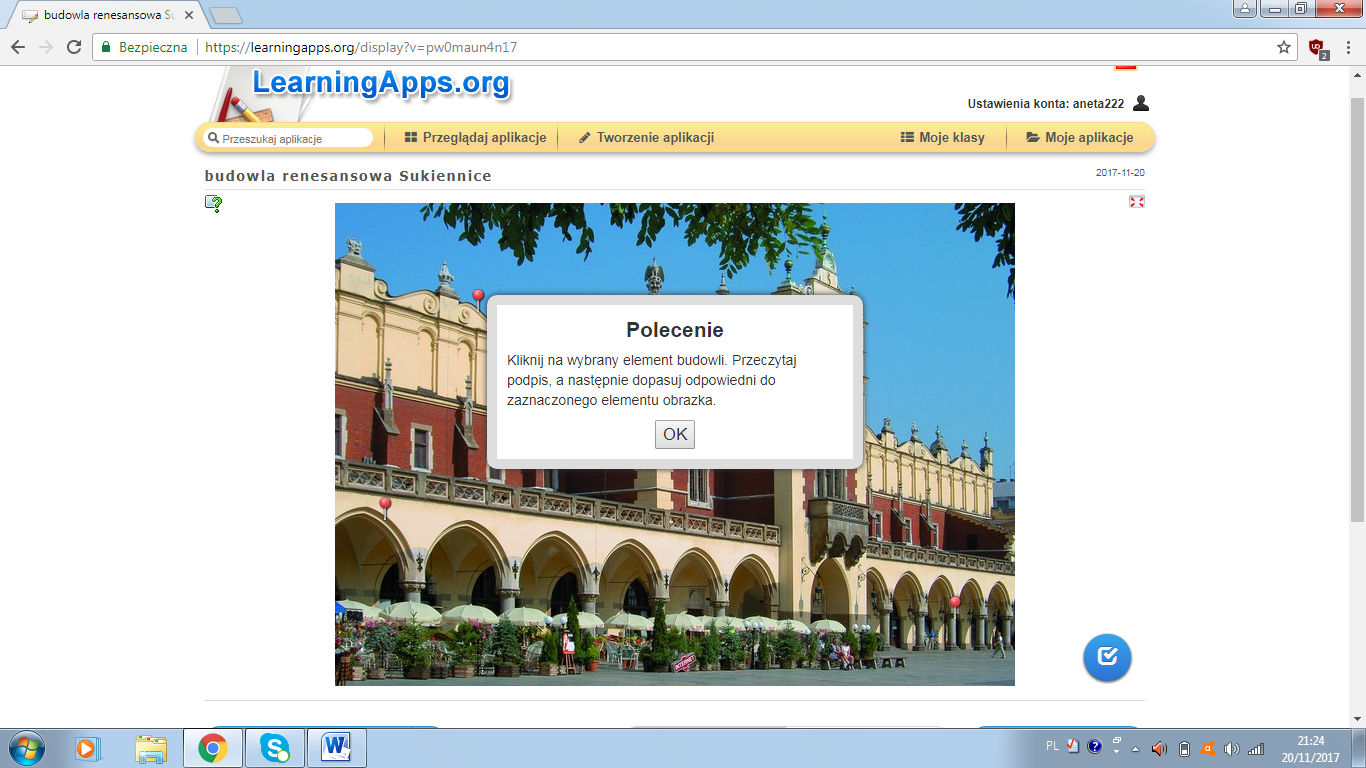 Materiał pomocniczy nr 4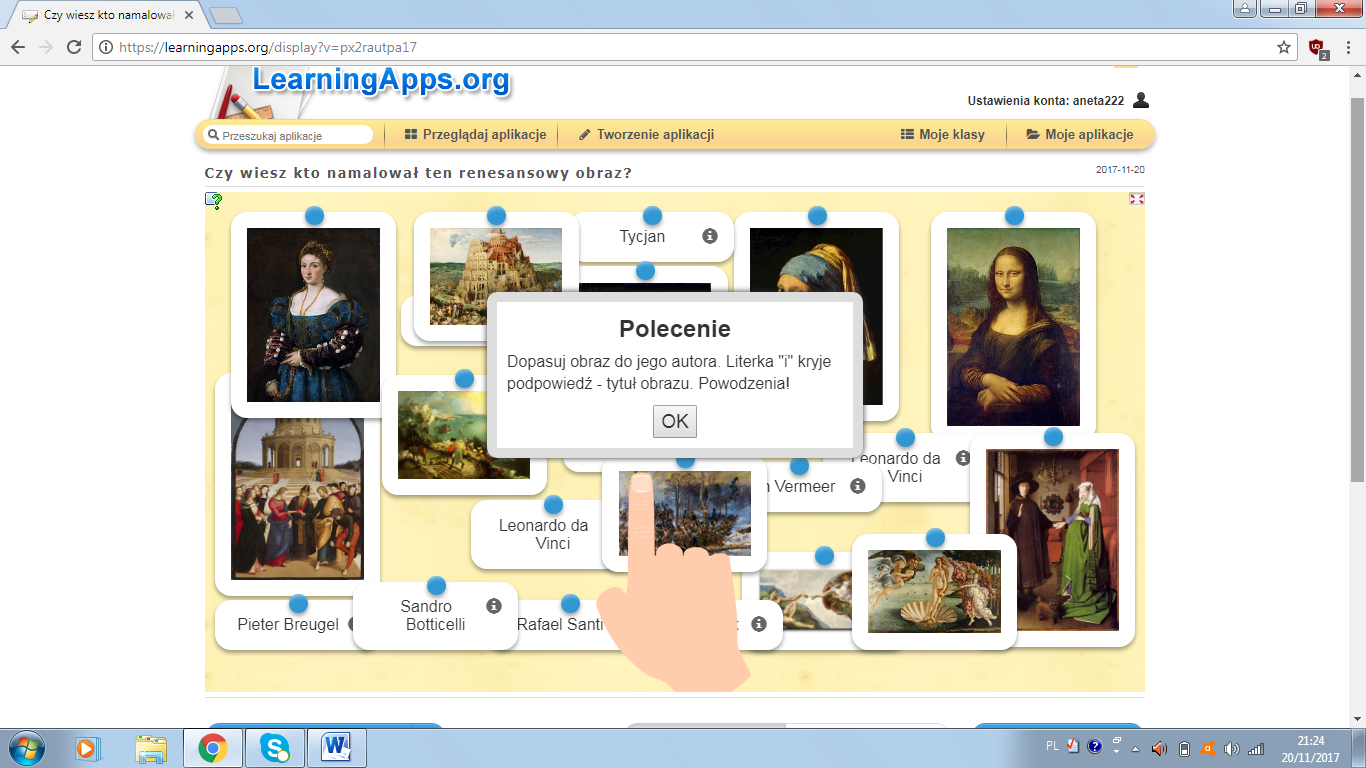 Materiał pomocniczy nr 5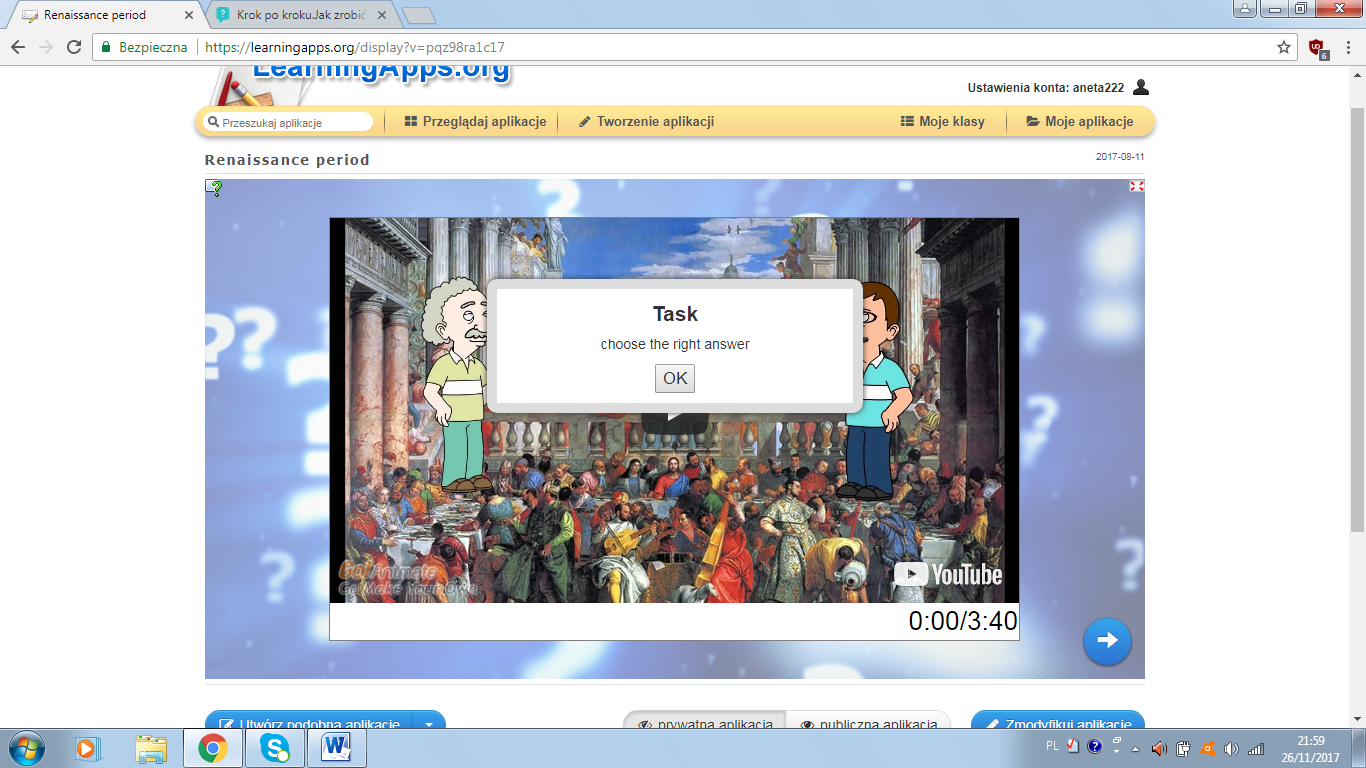 